Name: _______________ Class: ____ Number: ____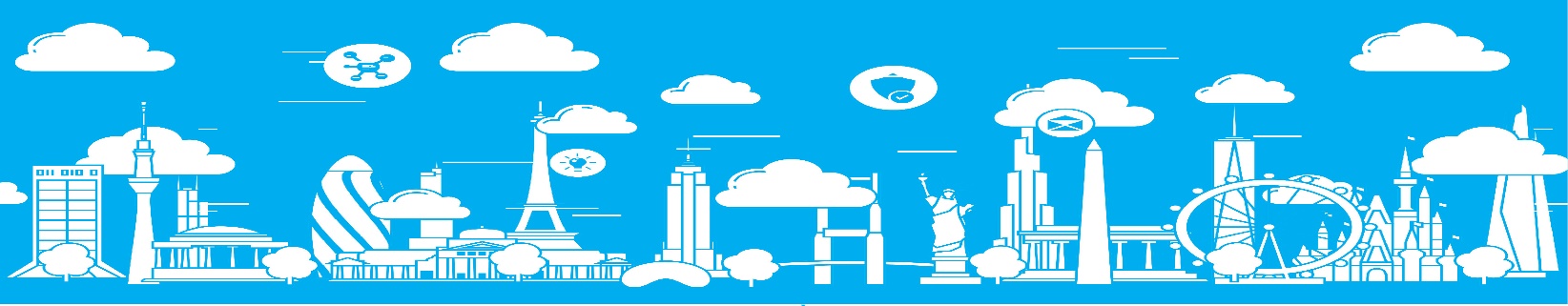 ROUND ONETOTAL SYNERGY: ________ 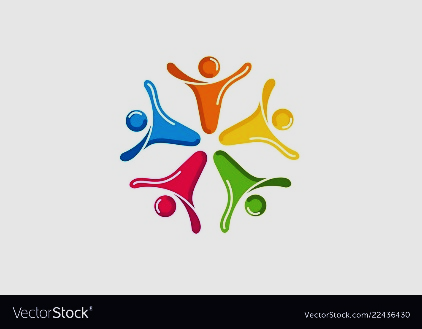 ROUND TWOTOTAL SYNERGY: ________ 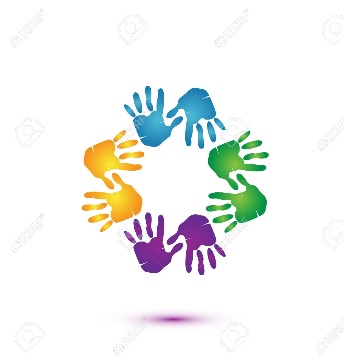 ROUND THREETOTAL SYNERGY: ________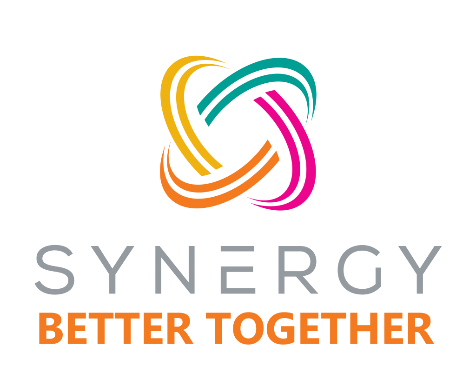 Name: _________ Class: ____ Number: ____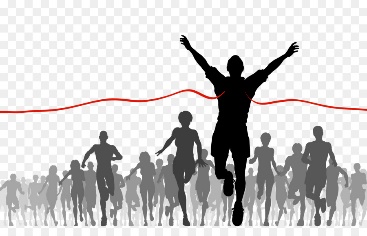 What is important for you to do?____________________________________________________________________________________________________________What is difficult for you to do?____________________________________________________________________________________________________________What is interesting for you to do?____________________________________________________________________________________________________________What is useful for you to do?____________________________________________________________________________________________________________What is necessary for you to do?____________________________________________________________________________________________________________What is fun for you to do?____________________________________________________________________________________________________________interesting, boring, difficult, useful, easyIt is ___________ for me to play games.It is ___________ for me to study English.It is ___________ for me to get up early.important, fun, necessary, impossibleIt is __________ for me to ride jet coasters.It is __________ for me to use a computer.It is __________ for me to take pictures.impossible, exciting, scary, possibleIt is __________ for me to give a speech.It is __________ for me to run 5 kilometers.It is __________ for me to stay up late.